2016年 8月16日茂原市テニス協会第40回茂原市テニスダブルス選手権大会参加者募集要項（第65回茂原市民体育祭テニス競技）種　目（いずれかのうち1種目）男子ダブルス Aクラス男子ダブルス Bクラス女子ダブルス Aクラス女子ダブルス Bクラス男子シニアダブルス Aクラス男子シニアダブルス Bクラス男子シニアダブルスは、ペア共に55歳以上（誕生日が昭和36年12月31日以前）の方となります。本大会より、クラス分けを導入いたします。下記事項について、必ずご一読ください。出場クラスにつきましては、自己申告とさせていただきます。自己申告クラスのガイドラインは下表の通りとなります。ただし、必ずしも本ガイドラインに従わなくても構いません。　　　　表．クラス自己申告ガイドラインエントリー集計後、各クラスで選手の偏りが生じた際には、クラス移動により調整させていただきます(詳細はテニス協会ホームページの「クラス分けについて」をご参照ください)。第41回(2017年度)大会からは自己申告に加え、下表の通り下記戦績に該当する場合を、Aクラスといたします。ダブルスの戦績は、「ペア」の戦績でなく、「個人」の戦績となります。よって、ペアにかかわらず、本年度の結果は個人戦績として残ります。そして、ペアのどちらか一方でも下表の戦績に該当する場合には、来年度はAクラスといたします。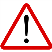 　　　　表．本年度Bクラス戦績による来年度大会の確定Aクラス出場条件日程及び予定種目9月2５日（日）10月 2日（日）10月16日（日）10月23日（日）＜予備日＞全ての種目をいずれの日程でも行う可能性があります。各日程の種目につきましては、ドロー会議にて決定いたします。詳細につきましてはホームページで公表されるドローを参照してください。場　所長生の森公園テニスコート（サーフェス：砂入り人工芝）住所　：　茂原市押日816-1℡　　：　(0475)26-2474※　公園管理事務所につき、大会内容についてのお問い合わせはご遠慮ください。試合球ダンロップフォート（協会支給）試合方法下表を基準とし、エントリー数に応じて調整いたします。表．種目別試合方法SFは準決勝、Fは決勝、3決は3位決定戦を示します。8ゲームプロセットとは、8-8タイブレークと同じです。審判は全てセルフジャッジとします。各種目ともエントリー数により試合方法を決定するため、詳細はドローを参照してください。参加資格オープン（2015年度より変更となりました。どなたでも参加できます）男子シニアダブルスは、55歳以上(誕生日が昭和36年12月31日以前)の方となります。参加費用ペアの二人が茂原市テニス協会加盟クラブ員 	　		：　２,５００円／組ペアの二人が高校生以下 			　		：　２,５００円／組茂原市テニス協会加盟クラブ員と高校生以下のペア		：　２,５００円／組片方が茂原市テニス協会加盟クラブ員または高校生以下のペア	：　３,０００円／組上記以外のペア 　						：　３,５００円／組申込み及び締切申込方法： 下記内容をメールで送付し、参加費をお振り込み下さい。参加種目および希望クラス（AクラスまたはBクラス）、住所、氏名、電話番号、MTPR登録コード（ある方のみ）男子シニアに申し込む方は、生年月日高校生以下の方は学校名メール宛先： yoshio-maruoka@chiba.email.ne.jp振込先　※ 振込先は昨年度とは変更になっていますので、ご注意ください。ゆうちょ銀行　モバラシテニスキョウカイゆうちょ銀行から振込みの場合【記号】10560【番号】81414341他金融機関からの振込みの場合【金融機関】ゆうちょ銀行　【店名】〇五八（読み ゼロゴハチ）【店番】058　【預金種目】普通預金　【口座番号】8141434　※　ATMで店名を検索する場合は、読みの「ゼロゴハチ」で選択してください。　　　最初の一文字は「セ」になります(濁点キーはありません)。締切日　：　2016年8月３1日(水)注意事項メールでの受付は協会加盟クラブ員以外の方のみといたします。協会加盟クラブ員はクラブ代表者を通じて申し込み願います。メール受付後３日以内に確認の返信をいたします。万が一返信が届かない場合は、申し訳ありませんが再度送っていただくか、問合せ先にご確認をお願いいたします。メール送信された方の迷惑メールフィルター設定により、協会からのメール返信が届かないケースがあります。受信拒否設定の条件を再度ご確認いただくか、受信許可設定いただきますよう宜しくお願いいたします。締切までに参加費振込が確認できない場合、キャンセルとなることがありますので、振込みはお早目にお願いいたします。なお、締切後の参加キャンセルに関しては、ドロー会議前日までのご連絡で手数料を除いて返金対応いたします。それ以後はキャンセルできませんのでご了承ください。電子メールの送付は参加者本人ではなくても結構です。ただし、その場合でも、参加費の振込みは参加者本人のお名前でお願いいたします。複数の参加者分の参加費をまとめて振り込まれる場合は、申込時に振り込み者の名前を併記願います。メールでお申し込みいただいた方に協会主催の大会の要項及び結果などのホームページ掲載をお知らせいたします。案内が不要な方は、その旨申し添えていただけると幸いです。問合わせ先茂原市テニス協会担当　：　横塚　一樹(トーナメントディレクター)℡　　：　080-6639-7063ホームページ　http://www.ne.jp/asahi/mobara/tennis/ドロー会議2016年９月１0日（土）午後5時から　　茂原市市民体育館　会議室ドロー会議の参加は任意となります。参加を希望される方がいらっしゃいましたら、大変お手数ですが、会議開催日の1週間前までに担当までご連絡をお願いいたします。以上種　目AクラスBクラス男子ダブルスベスト16以上ベスト16以外女子ダブルスベスト8以上ベスト8以外男子シニアダブルスベスト8以上ベスト8以外※　最近の茂原市ダブルス大会の戦績を参考※　最近の茂原市ダブルス大会の戦績を参考※　最近の茂原市ダブルス大会の戦績を参考種　目戦　績男子ダブルス過去3年間にBクラスで優勝・準優勝女子ダブルス過去3年間にBクラスで優勝男子シニアダブルス過去3年間にBクラスで優勝種　目方　法男子ダブルスAクラス準々決勝まで8ゲームプロセットSF・F・3決は3セットマッチ男子ダブルスBクラス全て8ゲームプロセット女子ダブルスAクラス準々決勝まで8ゲームプロセットSF・F・3決は3セットマッチ女子ダブルスBクラス全て8ゲームプロセット男子シニアダブルスAクラス準々決勝まで8ゲームプロセットSF・F・3決は3セットマッチ男子シニアダブルスBクラス全て8ゲームプロセット